Kapittel 2A	Tilleggsoppgaver1. Repetisjon av fagbegreperI kapittel 2 har dere fått presentert blant annet disse fagbegrepene:kommunikasjonspråkfunksjoninformativ, ekspressiv, appellativ og sosial språkfunksjonkommunikativ kompetansekonvensjon rolle overordnet (dominerende), underordnet og likeverdig rollekontekstformell og uformell språksituasjonForklar fagbegrepene, og eksemplifiser dem ved hjelp av bildene i kollasjen under.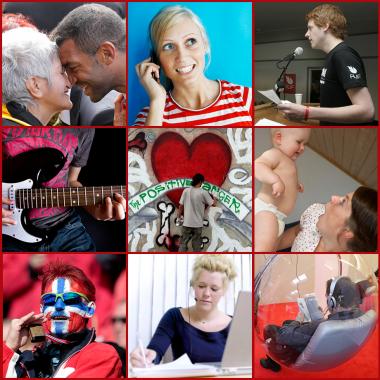  http://ndla.no/nb/node/120790?fag=116784Kollasj kommunikasjon; NTB Scanpix, Hege RøyertCreative Commons-lisens ikke-kommersiell, ingen bearbeidelseH2. Hva slags «språk»?Se på bildene i kollasjen en gang til. Hva slags tegn eller språk er det menneskene på bildene bruker for å kommunisere? Er det visuelle, auditive eller kroppslige tegn?3. SpråkfunksjonerTa utgangspunkt i illustrasjonen nedenfor og forklar språkfunksjonene.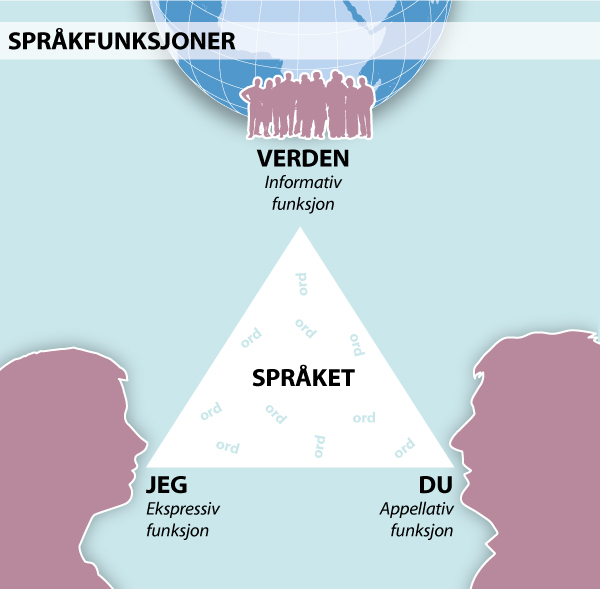 Kilde: http://ndla.no/nb/node/121130 Opphavsmann:  NTB; CC-ikke kommersiell-ingen bearbeidelse4. Videoklipp med oppgaveOm kommunikativ kompetanse – eller mangel på sådan; Linn Skåber i ”Hjerte til hjerte”.Lenke: http://ndla.no/nb/node/1205195. Videoklipp med oppgaveGod kommunikasjon med kunder; eksempel: på bilverkstedet.Lenke: http://ndla.no/nb/node/875126. Videoklipp med oppgaveEr det lov å spøke med alt? Om humor.Lenke: ndla.no/nb/node/1204087. Videoklipp med oppgave(Ingen) kake i barnehagen? Om å si nei uten å støte folk.Lenke: http://ndla.no/nb/node/120517B	Quiz kap 2: Språkfunksjoner, roller, kommunikasjonssituasjonerHvilken språkfunksjon er viktigst …når du instruerer en lærling i bruken av en maskin?informativ funksjonekspressiv funksjonappellativ funksjonsosial funksjonHvilken språkfunksjon er viktigst …når du veksler noen ord med en kompis på vei inn døra til jobben om morgenen?informativ funksjonekspressiv funksjonappellativ funksjonsosial funksjonHvilken språkfunksjon er viktigst …i en salgssamtale?informativ funksjonekspressiv funksjonappellativ funksjonsosial funksjonHvilken språkfunksjon er viktigst …når du brøler: «Yeeeess!» fordi favorittlaget ditt har skåret?informativ funksjonekspressiv funksjonappellativ funksjonsosial funksjonHvilken rolle i samtalen har du når …du møter til jobbintervju?underordnet rollelikeverdig rolleoverordnet rolleHvilken rolle i samtalen har du når …læreren din spør om du kan lukke vinduet?underordnet rollelikeverdig rolleoverordnet rolleHvilken rolle i samtalen har du når  …bilen din har punktert og du ringer Falck?underordnet rollelikeverdig rolleoverordnet rolleHvilken rolle i samtalen har du når …du har blitt innvilget audiens og skal snakke med kongen underordnet rollelikeverdig rolleoverordnet rolleHvilken rolle har du når du når …du har spist opp alt godteri i huset en lørdagskveld og resten av familien setter deg til veggs for det?underordnet rollelikeverdig rolleoverordnet rolleHvilken rolle i samtalen har du når du når …du sitter og preker med venner over en pils eller to?underordnet rollelikeverdig rolleoverordnet rolleHvilken rolle i samtalen har du når …du instruerer en lærling?underordnet rollelikeverdig rolleoverordnet rolleHvilken rolle i samtalen har du når …du, etter å ha ventet i nesten 20 minutter, banker på baderomsdøra og ber datteren din bli ferdig på badet?underordnet rollelikeverdig rolleoverordnet rolleEt jobbintervju er en formell situasjonuformell situasjonEn familiemiddag er en formell situasjonuformell situasjonEt legebesøk er en formell situasjonuformell situasjonEn lunsjpause er en formell situasjonuformell situasjonEt fagforeningsmøte er en formell situasjonuformell situasjonFasit quiz 21a	informativ funksjon2d	sosial funksjon3c	appellativ funksjon4b	ekspressiv funksjon5a	underordnet rolle6a	underordnet rolle7a	underordnet rolle8a	underordnet rolle9a	underordnet rolle10b	likeverdig rolle11c	overordnet rolle12c	overordnet rolle13a	formell situasjon14b	uformell situasjon15a	formell situasjon16b	uformell situasjon17a	formell situasjonQuiz 3/Kahoot: sosiale medierKilde: https://metronet.no/statistikk-sosiale-medier-2014/1 Hvor mange nordmenn var på Facebook i 2014?a) over en millionb) over to millionerc) over tre millionerd) over fire millioner2 Hvilken aldersgruppe har flest Facebook-brukere?a) aldersgruppa 25-34 årb) aldersgruppa 35-44 årc) aldersgruppa 45-54 årc) aldersgruppa 55-64 år3 Hvilket år ble Ylvis-brødrenes parodiske sang og video «The Fox» til en megahit på YouTube?a) 2011b) 2012c) 2013d) 20144 Hvem utgjør den raskest voksende brukergruppen på LinkedIn?a) kvinner i mellomlederstillingerb) studenter og nyutdannedec) personer med fem til ti års yrkeserfaringd) bedriftsledere 5 Hvilket år ble bildedelingstjenesten Instagram lansert?a) 2009b) 2010c) 2011d) 20126 Hvor mange aktive brukere hadde Instagram i 2014?a) 50 millionerb) 100 millionerc) 150 millionerd) 200 millioner7 Hvor mange twitter-meldinger ble sendt hver eneste dag i 2014?a) 100 millionerb) 250 millionerc) 500 millionerd) 600 millioner8 Hvilken norsk politiker har flest følgere på Twitter?a) Jens Stoltenbergb) Erna Solbergc) Jonas Gahr Støred) Siv Jensen9 Facebook og Instagram er de to mest populære sosiale mediene blant smarttelefonbrukere i alderen 18 til 34 år. Hvilken tjeneste kommer på tredjeplass?a) Google+b) Twitterc) Snapchatd) Pinterest10 Norsk kundebarometer har i 2014 undersøkt hvor tilfredse aktive brukere er med Facebook, YouTube, Twitter og LinkedIn. Hvilken tjeneste kom best ut i undersøkelsen?a) Facebookb)YouTubec) Twitterd) LinkedInFasit quiz 3/Kahoot1a	over tre millioner2a	25-34 år3c	20134b	studenter og nyutdannede5b	20106d	200 millioner7c	500 millioner8a	Jens Stoltenberg9c	Snapchat10b	YouTubeQuiz 2, nynorsk: Språkfunksjonar, roller, kommunikasjonssituasjonarKva for ein språkfunksjon er viktigast …når du instruerer ein lærling i bruken av ein maskin?informativ funksjonekspressiv funksjonappellativ funksjonsosial funksjonKva for ein språkfunksjon er viktigast …når du vekslar nokre ord med ein kompis på veg inn døra til jobben om morgonen?informativ funksjonekspressiv funksjonappellativ funksjonsosial funksjonKva for ein språkfunksjon er viktigast …i ein salssamtale?informativ funksjonekspressiv funksjonappellativ funksjonsosial funksjonKva for ein språkfunksjon er viktigast …når du brøler: «Yeeeess!» fordi favorittlaget ditt har skåra?informativ funksjonekspressiv funksjonappellativ funksjonsosial funksjonKva for ei rolle i samtalen har du når …du møter til jobbintervju?underordna rollelikeverdig rolleoverordna rolleKva for ei rolle i samtalen har du når …læraren din spør om du kan lukke vindauget?underordna rollelikeverdig rolleoverordna rolleKva for ei rolle i samtalen har du når …bilen din har punktert og du ringjer Falck?underordna rollelikeverdig rolleoverordnet rolleKva for ei rolle i samtalen har du når …du har blitt innvilga audiens og skal snakke med kongen underordna rollelikeverdig rolleoverordna rolleKva for ei rolle i samtalen har du når …du har ete opp alt godteri i huset ein laurdagskveld og resten av familien set deg til veggs for det?underordna rollelikeverdig rolleoverordna rolleKva for ei rolle i samtalen har du når …du sit og preikar med venner over ein pils eller to?underordna rollelikeverdig rolleoverordna rolleKva for ei rolle i samtalen har du når …du instruerer ein lærling?underordna rollelikeverdig rolleoverordna rolleKva for ei rolle i samtalen har du når …du, etter å ha venta i nesten 20 minutt, bankar på baderomsdøra og ber dotter di verte ferdig på badet?underordna rollelikeverdig rolleoverordna rolleEit jobbintervju er ein formell situasjonuformell situasjonEin familiemiddag er ein formell situasjonuformell situasjonEit legebesøk er ein formell situasjonuformell situasjonEin lunsjpause er ein formell situasjonuformell situasjonEit fagforeningsmøte er ein formell situasjonuformell situasjonQuiz 3/Kahoot (nynorsk): sosiale mediumKjelde: https://metronet.no/statistikk-sosiale-medier-2014/1 Kor mange nordmenn var på Facebook i 2014?a) over ein millionb) over to millionarc) over tre millionard) over fire millionar2 Kva for ei aldersgruppe har flest Facebook-brukarar?a) aldersgruppa 25-34 årb) aldersgruppa 35-44 årc) aldersgruppa 45-54 årc) aldersgruppa 55-64 år3 Kva år vart Ylvis-brørne sin humoristisk-ironiske song og video «The Fox» til ein megahit på YouTube?a) 2011b) 2012c) 2013d) 20144 Kven utgjer den raskast veksande brukargruppa på LinkedIn?a) kvinner i mellomleiarstillingarb) studentar og nyutdannac) personar med fem til ti års yrkesrøynsled) bedriftsleiarar5 Kva år vart biletdelingstenesta Instagram lansert?a) 2009b) 2010c) 2011d) 20126 Kor mange aktive brukarar hadde Instagram i 2014?a) 50 millionarb) 100 millionarc) 150 millionard) 200 millionar7 Kor mange twitter-meldingar vart sende kvar einaste dag i 2014?a) 100 millionarb) 250 millionarc) 500 millionard) 600 millionar8 Kva for ein norsk politikar har flest følgjarar på Twitter?a) Jens Stoltenbergb) Erna Solbergc) Jonas Gahr Støred) Siv Jensen9 Facebook og Instagram er dei to mest populære sosiale media blant smarttelefonbrukarar i alderen 18 til 34 år. Kva teneste kjem på tredjeplass?a) Google+b) Twitterc) Snapchatd) Pinterest10 Norsk kundebarometer har i 2014 undersøkt kor nøgde aktive brukarar er med Facebook, YouTube, Twitter og LinkedIn. Kva teneste kom best ut i undersøkinga?a) Facebookb)YouTubec) Twitterd) LinkedInLenker til kahootene: https://create.kahoot.it/#quiz/e3375a65-33de-49ab-9a16-d518f0d29d76(nynorsk)https://create.kahoot.it/#quiz/3497cb3a-1869-45b2-ab31-d3346a82ba53(bokmål)